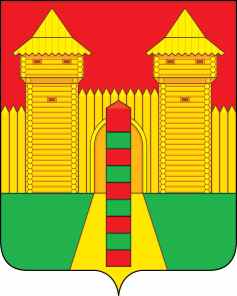 АДМИНИСТРАЦИЯ  МУНИЦИПАЛЬНОГО  ОБРАЗОВАНИЯ «ШУМЯЧСКИЙ   РАЙОН» СМОЛЕНСКОЙ  ОБЛАСТИП О С Т А Н О В Л Е Н И Еот   22.04.2022г.     № 221	         п. ШумячиСогласно постановлению от 25.01.2022г. № 23 «Об установлении опеки Е.Е. Серковой над несовершеннолетней А.С. Зимаковой, 03.05.2011 года рождения, и о назначении денежных выплат на содержание подопечной» опекун Серкова Елена Евгеньевна, зарегистрированная и проживающая по адресу: ул. Маяковского, д. 9 «а», кв. 13, п. Шумячи, Смоленская область, была назначена опекуном несовершеннолетней Зимаковой Александры Сергеевны, 03.05.2011 года рождения, оставшейся без попечения родителей, и были назначены денежные средства на содержание подопечного ребенка.Мать несовершеннолетней Зимаковой А.С. – Серкова Ольга Владимировна решением Шумячского районного суда Смоленской области от 10.03.2022г. восстановлена в родительских правах. Решение суда с отметкой о вступлении в законную силу поступило в Отдел по образованию 21.04.2022г.В соответствии с п. 3 ст. 40 Гражданского кодекса Российской Федерации, на основании областного закона от 22.06.2006 г. № 61-з «О размере, порядке назначения  и выплаты ежемесячных денежных средств на содержание ребенка, находящегося под опекой (попечительством), на территории Смоленской области» и на основании ходатайства Отдела по образованию Администрации муниципального образования «Шумячский район» Смоленской области от 21.04.2022г. № 440Администрация муниципального образования «Шумячский район» Смоленской области	П О С Т А Н О В Л Я Е Т:        1. Освободить Е.Е. Серкову, проживающую по адресу: ул. Маяковского, д. 9 «а», кв. 13, п. Шумячи, Смоленская область, от исполнения обязанностей опекуна несовершеннолетней Зимаковой Александры Сергеевны, 03.05.2011 года рождения.          2.  Прекратить с 01.05.2022 года Серковой Елене Евгеньевне выплату денежных средств на содержание подопечного ребенка Зимаковой Александры Сергеевны, 03.05.2011 года рождения.3. Признать утратившим силу постановление Администрации муниципального образования «Шумячский район» Смоленской области от 25.01.2022 года № 23 «Об установлении опеки Е.Е. Серковой над несовершеннолетней А.С. Зимаковой, 03.05.2011 года рождения, и о назначении денежных выплат на содержание подопечной».4. Настоящее постановление вступает в силу с даты его подписания.5. Контроль за исполнением настоящего постановления возложить на Отдел по образованию Администрации муниципального образования «Шумячский район» Смоленской области.Глава муниципального образования «Шумячский район» Смоленской области                                       А.Н. ВасильевОб освобождении Е.Е. Серковой от исполнения обязанностей опекуна над несовершеннолетней А.С. Зимаковой, 03.05.2011 года рождения, и  об отмене выплат ежемесячных денежных средств Е.Е. Серковой на содержание подопечной